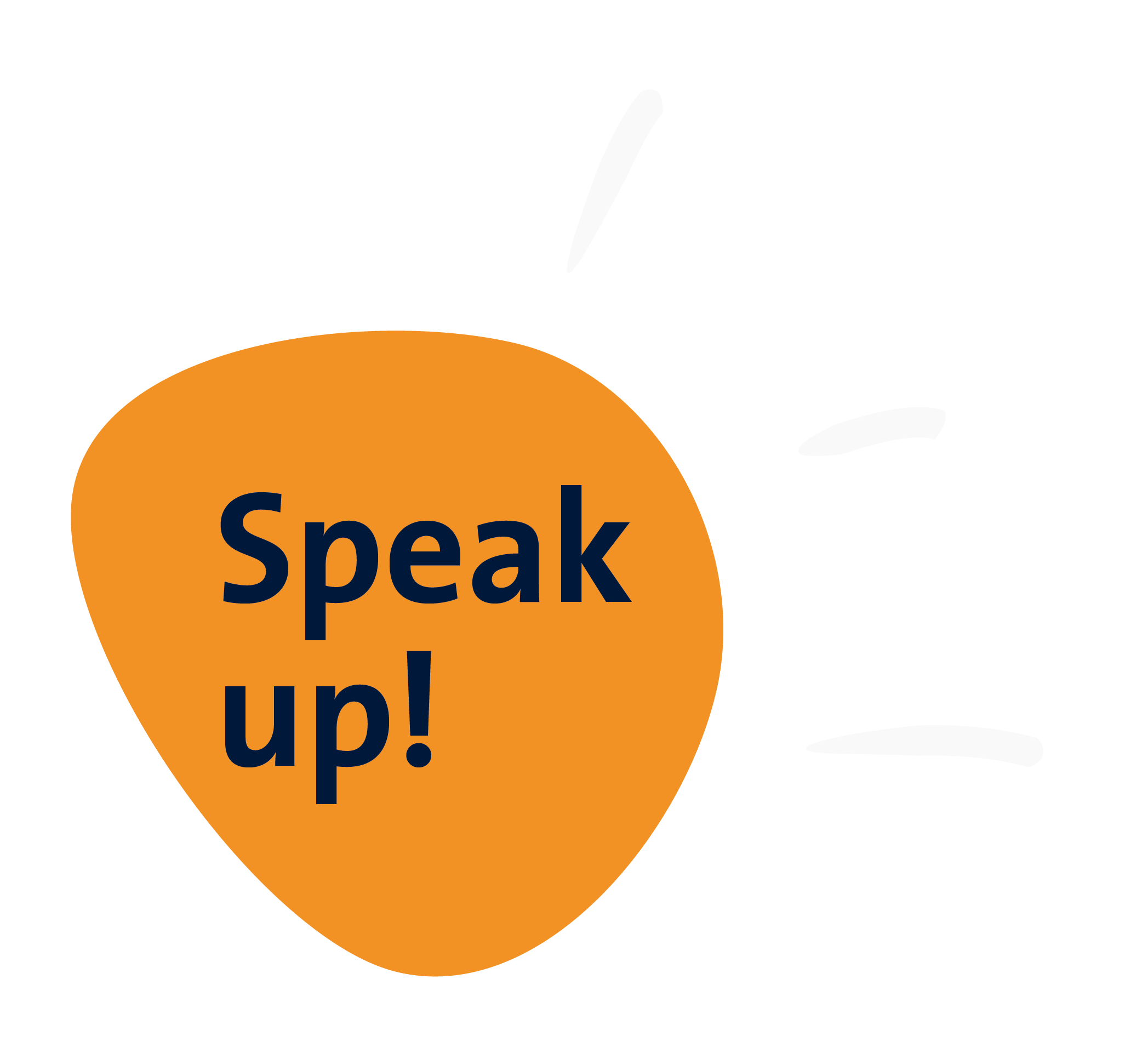 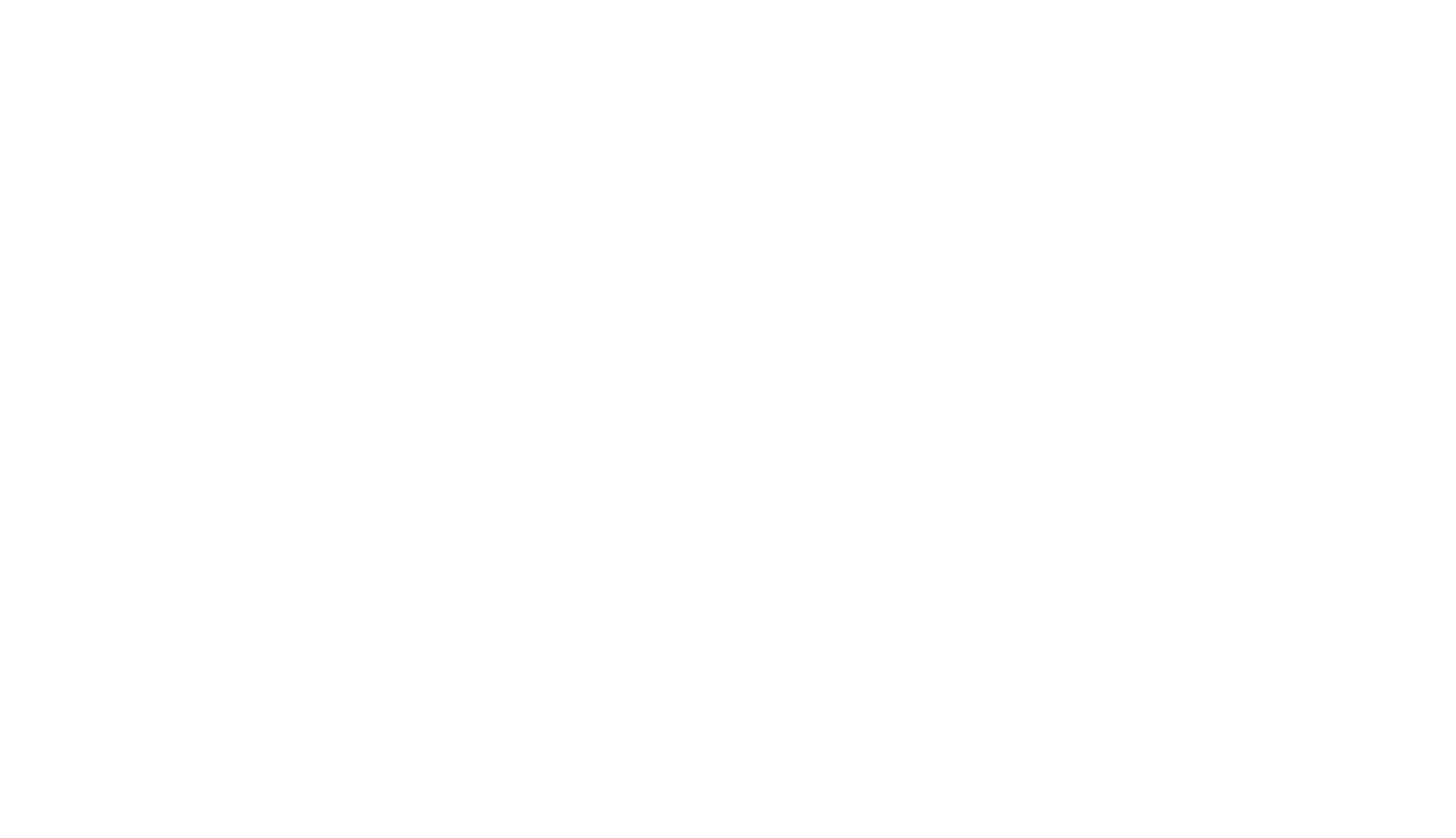 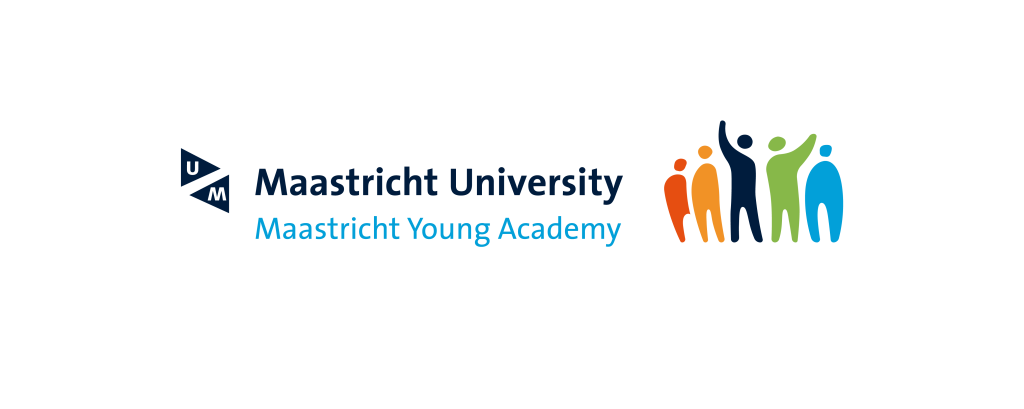 Interdisciplinary Grant Application 2022-23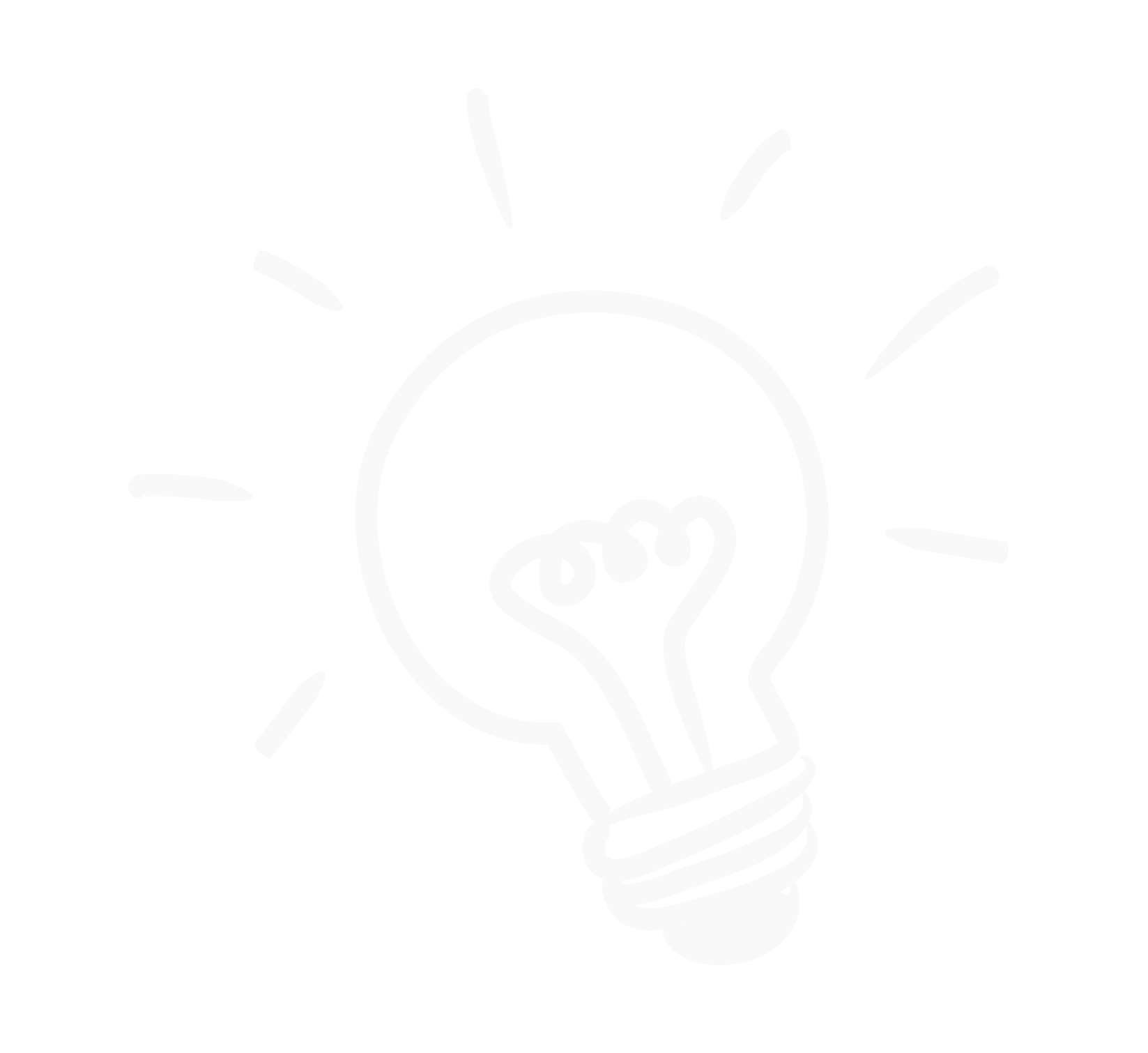 Interdisciplinary Grant Application AY 2022-2023
To better understand the complex problems of today and tomorrow, we need perspectives and findings from different disciplines working together. Meaningful scientific and methodological innovation requires making the boundaries between disciplines more porous and looking at the numerous societal problems that we face more holistically. The Maastricht Young Academy hopes to stimulate this interdisciplinary collaboration through this grant. While the amount offered by the grant may not help you change the world on its own, we see it as seed money for you to start something societally relevant and full of potential. We very much look forward to your stimulating ideas for interdisciplinary research with staff members across different UM faculties working together. Here are some factors for the applicants to consider:The application is for young academics (defined as those who have obtained their PhD within the last eight years with various exceptions available ranging from parental and special leave) working at the UM. The application must have academic staff members actively involved from at least two different faculties as the main candidates. Non-UM members and senior academics (those who have obtained their PhD more than eight years ago) may be list as “Other Project Members in Section 3.The maximum amount available for the grant is €15,000 to free capacity of the staff members involved, to cover out-of-pocket costs, and for other overhead costs.  Please submit this application form in PDF format to mya@maastrichtuniversity.nl along with the CVs of the two main applicants by 17:00 on 28 October 2022 (Friday) to be considered. Thereafter, we will conduct an eligibility check and we may ask you to submit additional documents and/or revise/edit the application fir resubmission.The project must begin in the Academic Year 2022-2023.The Selection Committee for this application will consist of MYA members on the Interdisciplinarity subcommittee and other MYA members that will represent all of the UM faculties. This written application will be the first part of the assessment, which will be followed by an interview for those invited to the second and final round. The grant winner will be requested to present their outcomes at the annual MYA Day, other MYA related activities and/or through other means of social outreach.Your written application will be assessed by Selection Committee based on the responses you provide to the questions in this application. Project Title Project Summary (max 150 words)Project MembersOther Project Members (Faculty/Position):Full Description of the Proposal (max 1,000 words)BudgetTimeline Consent & Signature 	Yes, my personal information may be stored for administrative purposes.	Yes, I declare that I have completed this application truthfully.Main Applicant 1Main Applicant 2Name:Faculty/Department:Phone Number: Email Address:Main Applicant 1Main Applicant 2Name:Date:Place: Signature: